Účtování na pohodu I – Daňová evidence s podporou PCrozsah: 			12 prezenčních hodincena: 				1500Kč (cena obvyklá 2420Kč)
Termíny konání: 		čtvrtky od 15:40 hodin – 19.3., 26.3., 2.4.2020 (3x 4 vyuč. hodiny)učebna: 			J9Vyučujíci: 			Ing. Eva Hamplová, Ph.D.Podmínky pro otevření kurzu: 	minimální počet 7 účastníkůObsah a cíl kurzu: Předpoklady: Osvojené dovednosti a vědomosti: Pravidla účasti na výuce: Výsledné hodnocení kurzu: Osnova: Doporučená literatura:Cardová, Z.: Majetek v daňové evidenci, ASPI Wolters Kluwet, Praha, 2009 Halabrinová, D.: Praktický průvodce podnikatele aneb jak vést daňovou evidenci, Aprofitail Czech Republic, Brno, 2016Dušek,J., Sedláček J., Daňová evidence podnikatelů 2018, Grada Publishing, Praha, 2018.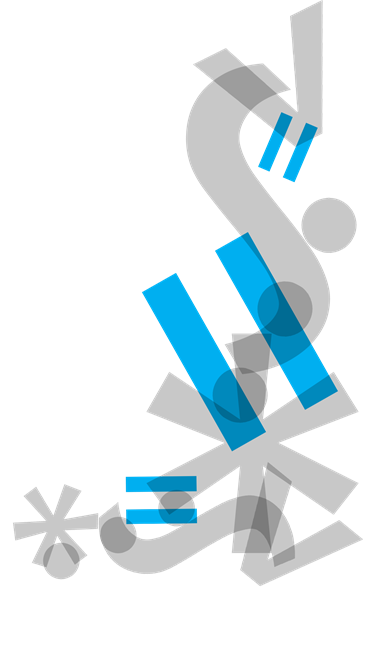 Výhody kurzu:Velmi výhodná cena pro veřejnost, studentům FIM bude navíc vrácena ½ kurzovného, pokud tento modul úspěšně absolvujíNulové nároky na počáteční znalostiDomácí prostředíOsobní přístup lektora (malá skupina účastníků)Univerzitní certifikátDeviza pro uplatnění v praxiVstupní brána k navazujícímu kurzu Účtování na pohodu II (Účetnictví)Pro studenty FIM dále možnost získání dvou osobních kreditů (úspěšné absolvování obou kurzů/modulů – tj. Daňová evidence 12 hodin a Účetnictví 26 hodin) 